Publicado en  el 26/02/2014 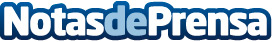 Opel colaborador oficial del XXIII Duatlón Villa de Madrid con su sistema de transporte de bicicletas FlexFix  Opel estará presente en una zona de expositores con dos Mokka equipados con el exclusivo dispositivo FlexFixDatos de contacto:OPELNota de prensa publicada en: https://www.notasdeprensa.es/opel-colaborador-oficial-del-xxiii-duatlon_1 Categorias: Automovilismo Movilidad y Transporte Industria Automotriz http://www.notasdeprensa.es